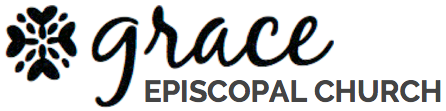 The Celebration of the Holy EucharistThe Tenth Sunday after PentecostAugust 1, 2021 10:00 a.m.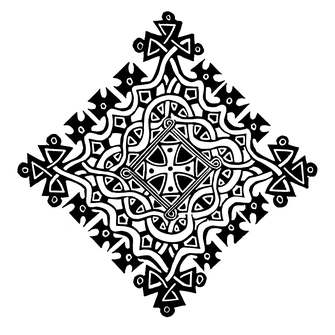 The Rev. April Berends, Rector  ~ The Rev. David Burman, Associate RectorSarah Hess, Seminarian ~ Caroline Day, SeminarianGATHERING* = Rise as you are able, in body or in spirit | ✠= a customary time to “cross” oneself   PRELUDE                               * THE ACCLAMATION            Celebrant 	Blessed be God: Father, Son and Holy Spirit.	People	 	And blessed be God’s kingdom, now and for ever. Amen.* THE COLLECT FOR PURITYAlmighty God, to you all hearts are open, all desires known, and from you no secrets are hid: Cleanse the thoughts of our hearts by the inspiration of your Holy Spirit, that we may perfectly love you, and worthily magnify your holy Name; through Christ our Lord. Amen.HYMN 	                                        COLLECT OF THE DAY	Celebrant	The Lord be with you. 	People	And also with you.	Celebrant	Let us pray. Let your continual mercy, O Lord, cleanse and defend your Church; and, because it cannot continue in safety without your help, protect and govern it always by your goodness; through Jesus Christ our Lord, who lives and reigns with you and the Holy Spirit, one God, for ever and ever. Amen.THE FIRST LESSON                   Ephesians 4:1-16	Reader		A reading from Paul’s Letter to the EphesiansI therefore, the prisoner in the Lord, beg you to lead a life worthy of the calling to which you have been called, with all humility and gentleness, with patience, bearing with one another in love, making every effort to maintain the unity of the Spirit in the bond of peace. There is one body and one Spirit, just as you were called to the one hope of your calling, one Lord, one faith, one baptism, one God and Father of all, who is above all and through all and in all. But each of us was given grace according to the measure of Christ's gift. Therefore it is said "When he ascended on high he made captivity itself a captive; he gave gifts to his people." (When it says, "He ascended," what does it mean but that he had also descended into the lower parts of the earth? He who descended is the same one who ascended far above all the heavens, so that he might fill all things.) The gifts he gave were that some would be apostles, some prophets, some evangelists, some pastors and teachers, to equip the saints for the work of ministry, for building up the body of Christ, until all of us come to the unity of the faith and of the knowledge of the Son of God, to maturity, to the measure of the full stature of Christ. We must no longer be children, tossed to and fro and blown about by every wind of doctrine, by people's trickery, by their craftiness in deceitful scheming. But speaking the truth in love, we must grow up in every way into him who is the head, into Christ, from whom the whole body, joined and knit together by every ligament with which it is equipped, as each part is working properly, promotes the body's growth in building itself up in love.	Reader		The Word of the Lord.	People		Thanks be to God.	PSALM 78:23-29 (Read responsively)	 23 So he commanded the clouds above   and opened the doors of heaven.24 He rained down manna upon them to eat   and gave them grain from heaven.25 So mortals ate the bread of angels;   he provided for them food enough.26 He caused the east wind to blow in the heavens   and led out the south wind by his might.27 He rained down flesh upon them like dust   and wingèd birds like the sand of the sea.28 He let it fall in the midst of their camp   and round about their dwellings.29 So they ate and were well filled,   for he gave them what they craved.All are invited to stand for the hymn and the Gospel reading.HYMN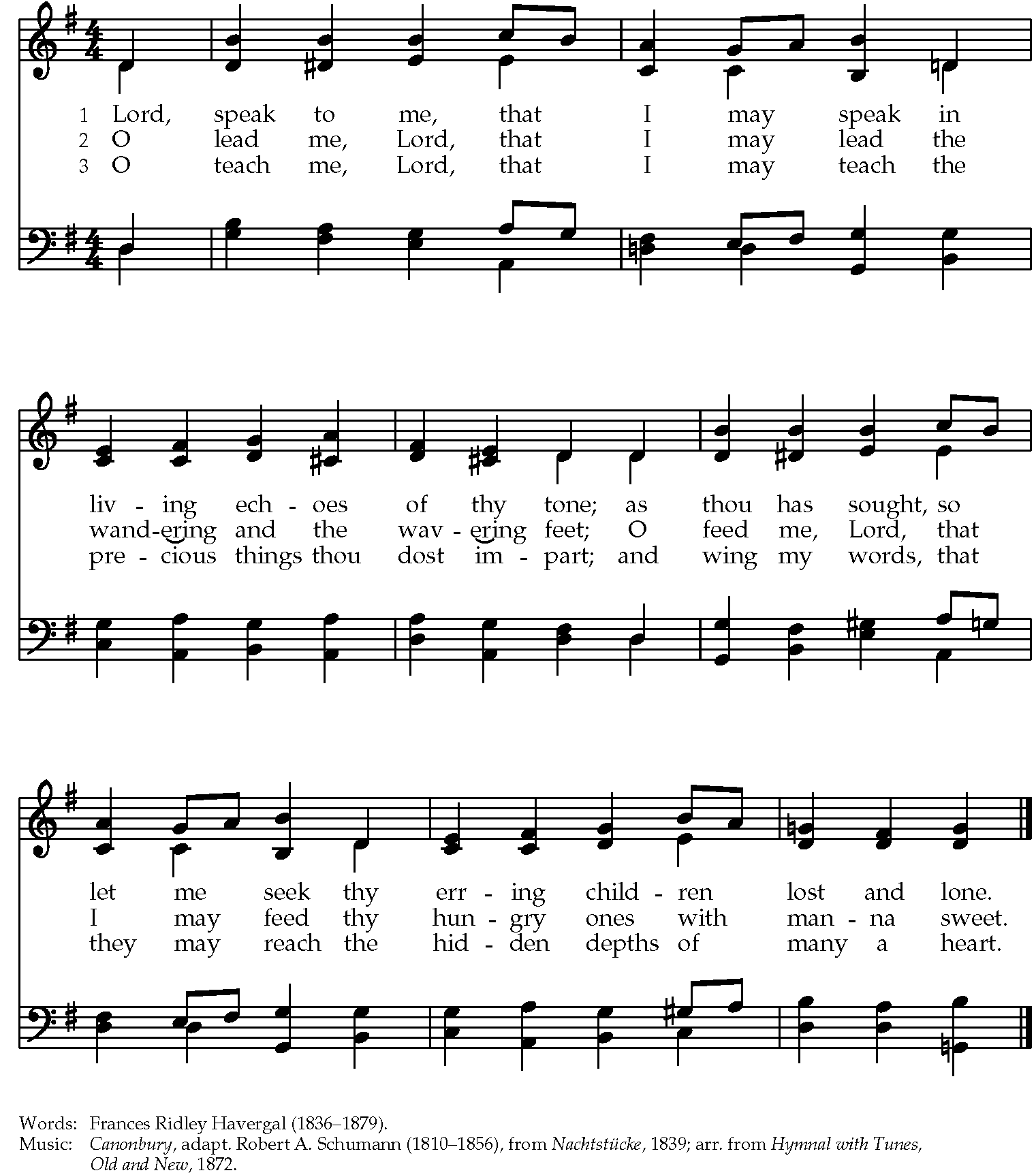 THE GOSPEL          THE GOSPEL          John 6:24-35	Reader		The Holy Gospel of our Savior Jesus Christ, according to John.	People  	Glory to you, Lord Christ. ✠✠✠	The next day, when the people who remained after the feeding of the five thousand saw that neither Jesus nor his disciples were there, they themselves got into the boats and went to Capernaum looking for Jesus. When they found him on the other side of the sea, they said to him, “Rabbi, when did you come here?” Jesus answered them, “Very truly, I tell you, you are looking for me, not because you saw signs, but because you ate your fill of the loaves. Do not work for the food that perishes, but for the food that endures for eternal life, which the Son of Man will give you. For it is on him that God the Father has set his seal.” Then they said to him, “What must we do to perform the works of God?” Jesus answered them, “This is the work of God, that you believe in him whom he has sent.” So they said to him, “What sign are you going to give us then, so that we may see it and believe you? What work are you performing? Our ancestors ate the manna in the wilderness; as it is written, ‘He gave them bread from heaven to eat.’” Then Jesus said to them, “Very truly, I tell you, it was not Moses who gave you the bread from heaven, but it is my Father who gives you the true bread from heaven. For the bread of God is that which comes down from heaven and gives life to the world.” They said to him, “Sir, give us this bread always.” Jesus said to them, “I am the bread of life. Whoever comes to me will never be hungry, and whoever believes in me will never be thirsty.”	Reader	   	The Gospel of the Lord.	People  	Praise to you, Lord Christ.SERMON                                           The Rev. April Berends* THE NICENE CREED                                                                                                                                                                                                                                               We believe in one God, the Father, the Almighty, maker of heaven and earth, of all that is, seen and unseen. We believe in one Lord, Jesus Christ, the only Son of God, eternally begotten of the Father, God from God, Light from Light, true God from true God, begotten, not made, of one Being with the Father. Through him all things were made. For us and for our salvation he came down from heaven: by the power of the Holy Spirit he became incarnate from the Virgin Mary, and was made man. For our sake he was crucified under Pontius Pilate; he suffered death and was buried. On the third day he rose again in accordance with the Scriptures; he ascended into heaven and is seated at the right hand of the Father. He will come again in glory to judge the living and the dead, and his kingdom will have no end.We believe in the Holy Spirit, the Lord, the giver of life, who proceeds from the Father and the Son. With the Father and the Son he is worshiped and glorified. He has spoken through the Prophets. We believe in one holy catholic and apostolic Church. We acknowledge one baptism for the forgiveness of sins. We look for the + resurrection of the dead, and the life of the world to come. Amen.* PRAYERS OF THE PEOPLEIntercessor       Holy, holy, holy Lord, in calling forth creation from the void, revealing yourself in human flesh and pouring forth your wisdom to guide us, you display your concern for the whole universe. You invite us, as your people, to gather the world’s needs into our hearts and bring them before you. 	We pray for Michael, our Presiding Bishop; for Brian, our Bishop; for April and David, our priests; Sarah and Caroline, our seminarians; and for the fulfillment of the mission of the church, that we may bear witness to the risen Christ in all that we say and do, Holy, holy, holy Lord,People       	We lift our prayers to you.Intercessor   	We pray for the world that you so love, that being made new in you, we may work to restore the beauty of your creation. Holy, holy, holy Lord,People	We lift our prayers to you.Intercessor   	We pray for the nations of the world, that you may pour out your Spirit on all flesh and give to your people the blessing of peace. Holy, holy, holy Lord,People		We lift our prayers to you.Intercessor 	We pray for all who are in any kind of trouble, that they may know the joy of your salvation, and that we may respond to them in mercy with the love of Jesus Christ. We pray especially forJoyce, Susan, the Smallwood family, Patty, Michelle, Amanda, Jamie, Martha, Sue, William, Neil, Ash, Bill, Sally, Mary Lou, Gerry, Andrea, Jennifer, June, Amy, Deborah, Ann, the Hale family, Niysah, Valorie, Terrie, Alex, Andrea, Steve, Angela, Dwight, Barbara, Doris, Rebecca, J.R., Charlotte, Libby, Jean, Barbara, Elizabeth, and Ann; We pray for Wil, Jake, Kevin, Tripp, Mike, Alexander, Russel, Logan, Jim, Sean, Evan, and all of our Armed Forces, here and abroad;We pray for Bren who is deployed as a nurse in the pandemic.We pray for Jessica, who is with child.We pray for all who are sick or grieving in this time of pandemic, for all whose homes are inperil or uprooted because of climate change, and for all displaced because of warfare orother disasters. Holy, holy, holy Lord,People		We lift our prayers to you.Intercessor 	We pray for those who have died and those who are dying. Gather them into the arms of your mercy, and receive them into the joy of your eternal realm. Holy, holy, holy Lord,People		We lift our prayers to you.Celebrant         God of the lowly and the mighty, you know the ugliness of your people when we harm and destroy one another, yet you offer us forgiveness of our sins if we but turn to you. Expand our hearts to receive the mercy you give us, that, in turn, we may share your grace and mercy with others each moment of our lives. Amen.* THE CONFESSION AND ABSOLUTIONPriest		Let us confess our sins against God and our neighbor.All	Most merciful God, we confess that we have sinned against you in thought, word, and deed, by what we have done, and by what we have left undone. We have not loved you with our whole heart; we have not loved our neighbors as ourselves. We are truly sorry and we humbly repent. For the sake of your Son Jesus Christ, have mercy on us and forgive us; that we may delight in your will, and walk in your ways, to the glory of your Name. Amen.Priest	Almighty God have mercy on you, forgive you all your sins through our Lord Jesus Christ, strengthen you in all goodness, and by the power of the Holy Spirit keep you in eternal life. Amen.	Hear the word of God to all people.  “Come to me, all you that are weary and are carrying heavy burdens, and I will give you rest.”         Matthew 11:28THE PEACE                                                                  	Celebrant	The peace of the Lord be always with you. 	People	And also with you.WELCOME AND ANNOUNCEMENTSOFFERTORY SONG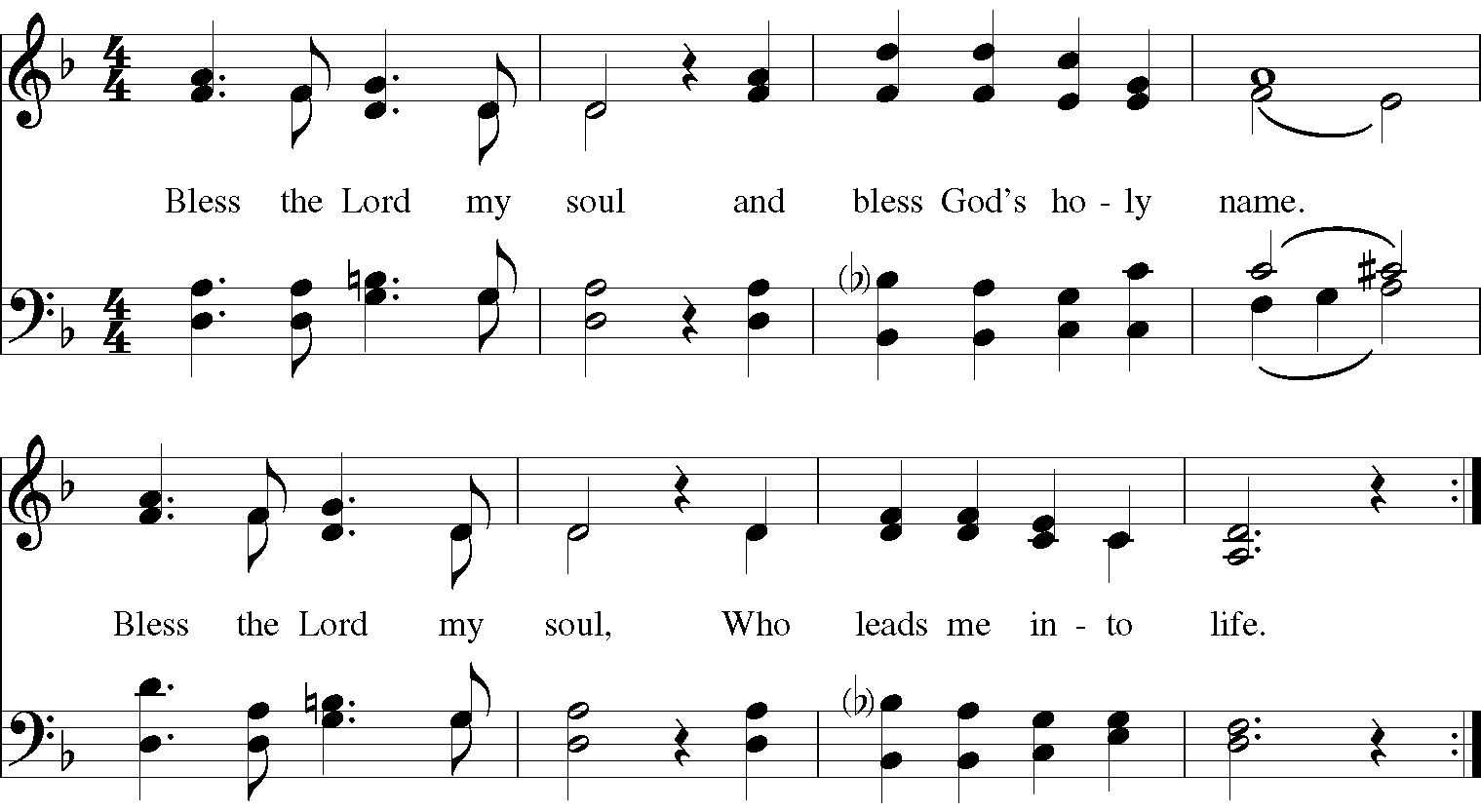 TABLE* THE GREAT THANKSGIVING                                   EUCHARISTIC PRAYER 3							            (from Enriching Our Worship)Celebrant	The Lord be with you.People		And also with you.Celebrant	Lift up your hearts.People		We lift them to the Lord.Celebrant	Let us give thanks to the Lord our God.People 	It is right to give our thanks and praise.Celebrant        All thanks and praise are yours at all times and in all places, our true and loving God; through Jesus Christ, your eternal Word, the Wisdom from on high by whom you created all things. You laid the foundations of the world and enclosed the sea when it burst out from the womb; You brought forth all creatures of the earth and gave breath to humankind. Wondrous are you, Holy One of Blessing, all you create is a sign of hope for our journey; And so as the morning stars sing your praises we join the heavenly beings and all creation as we shout with joy: SANCTUS   Holy, holy, holy Lord, God of power and might, heaven and earth are full of your glory.  Hosanna in the highest.  Blessed is the one who comes in the name of the Lord. Hosanna in the highest.  (The Celebrant continues)                                                                                                              Glory and honor are yours, Creator of all, your Word has never been silent; you called a people to yourself, as a light to the nations, you delivered them from bondage and led them to a land of promise. Of your grace, you gave Jesus to be human, to share our life, to proclaim the coming of your holy reign and give himself for us, a fragrant offering. Through Jesus Christ our Redeemer, you have freed us from sin, brought us into your life, reconciled us to you, and restored us to the glory you intend for us.We thank you that on the night before he died for us Jesus took bread, and when he had given thanks to you, he broke it, gave it to his friends and said: “Take, eat, this is my Body, broken for you. Do this for the remembrance of me.” After supper Jesus took the cup of wine, said the blessing, gave it to his friends and said: “Drink this, all of you: this cup is the new Covenant in my Blood, poured out for you and for all for the forgiveness of sin. Do this for the remembrance of me.” And so, remembering all that was done for us: the cross, the tomb, the resurrection and ascension, longing for Christ’s coming in glory, and presenting to you these gifts your earth has formed and human hands have made, we acclaim you, O Christ: All:  	Dying, you destroyed our death. Rising, you restored our life. Christ Jesus, 	come in glory! The Celebrant continues Send your Holy Spirit upon us and upon these gifts of bread and wine that they may be to us the Body and Blood of your Christ. All: 	Grant that we, burning with your Spirit’s power, may be a people of hope, 	justice and love. Giver of Life, draw us together in the Body of Christ, and in the fullness of time gather us with all your people into the joy of our true eternal home. Through Christ and with Christ and in Christ, by the inspiration of your Holy Spirit, we worship you our God and Creator in voices of unending praise. All: 	Blessed are you now and for ever. Amen. And now, as our Savior Christ has taught us, we are bold to say,THE LORD’S PRAYEROur Father, who art in heaven, hallowed be thy Name, thy kingdom come, thy will be done, on earth as it is in heaven. Give us this day our daily bread. And forgive us our trespasses, as we forgive those who trespass against us. And lead us not into temptation, but deliver us from evil. For thine is the kingdom, and the power, and the glory, for ever and ever. Amen.THE BREAKING OF THE BREAD THE FRACTION ANTHEM      	Celebrant       Alleluia, alleluia! Christ our Passover is sacrificed for us.	People	          Therefore let us keep the feast. Alleluia, alleluia!     COMMUNION OF THE PEOPLEThis morning, we will receive communion in one kind only (bread). To receive communion, move forward toward the priest. Stretch out your hands, and the priest will drop the wafer into your hands. Please wait to remove your mask and consume your wafer until you have returned to your seat. Gluten free wafers are available; let the priest know if you need one. If you are unable to come forward, please raise your hand, and we will bring communion to you. SENDING* POSTCOMMUNION PRAYER                                                                                                                                                                    God of abundance, you have fed us with the bread of life and cup of salvation;you have united us with Christ and one another; and you have made us one with all your people in heaven and on earth. Now send us forth in the power of your Spirit,that we may proclaim your redeeming love to the world and continue for ever in the risen life of Christ our Savior. Amen.* THE BLESSING* THE DISMISSAL                                                                                               Priest	 	Let us go forth into the world, rejoicing in the power of the Spirit. Alleluia, alleluia!People		Thanks be to God. Alleluia, alleluia!ANNOUNCEMENTSFull of Anxiety, Full of Love: The Writings of PaulOn two upcoming Sundays (August 1 and 8) our assistant priest David will lead a short class about the writings of Paul. We'll cover Paul's thoughts about who Jesus is, what Christian community can be like, and what his writing suggests about women leaders in the church. We'll meet at 9am in the courtyard, and wrap up by 9:30/9:45 before church -- in case of rain or a lot of heat, we can move inside.Grace plans to return to its traditional Sunday schedule – two services, one at 8 a.m. and the other at 10:45 a.m., both in the Nave – on Sunday, August 15. Per the latest CDC and Hamilton County Health Department guidance, all participants are asked to mask as an act of community care. For those who wish to socially distance to a greater degree than the pews in the main part of the nave might permit, additional seating is available in the chapel and in the baptistry. We will continue to hold Sunday morning children's activities outdoors as long as the weather permits. The vestry and rector will continue to monitor CDC, Health Department and American Academy of Pediatrics guidelines, especially as they relate to the emergence of COVID variants. With a new school year beginning, Grace will offer its annual blessing of the backpacks at the 10:45 a.m. service. Students of all ages, along with educators and school staff, are invited to receive a blessing at the 10:45 a.m. service. Bring a backpack, briefcase or book bag for the blessing.Sunday School for children will be held each Sunday at 10 a.m. in the pavilion; nursery coming soon! The Grace Online Directory has migrated to a service called Breeze but can still be accessed via the webpage. Find the menu item “BREEZE” at the right end of the menu options that sprawl across the screen near the top, click and log in; user name is ‘saygrace’ and the password is ‘Chattanooga’. Get in touch with Jim Milburn with any questions and suggestions.If you’d like to give Altar Flowers during the rest of this year, please contact the office ((423) 243-3257/dcarden@saygrace.net to sign up for a Sunday. Cost is $77, and all donors need do is provide a dedication and the previously mentioned sum. Because it’s been so long since we’ve had flower donors and so many circumstances have changed, we are deleting all standing orders (unless you’ve been in touch with the office about them already) and beginning from scratch. If you want to establish a standing order, please contact the office.Changes in Grace’s Children’s MinistryAfter many years of serving the children and families of Grace, Maria Hurt is stepping away from her role as Director of Children's ministries. Maria has helped a generation of children to grow in God's love at Grace in her leadership of the Sunday School, nursery and Arts Camp. Fortunately for us, Maria will remain an active member of the Grace community, and we look forward to her continued presence among us in a different capacity. Please join us for a thanksgiving for Maria's ministry at the 10:45am service on Sunday, August 15th. In related news, we are pleased to announce that Betsy Hawthorne Bedwell joins us this week as Director of Children's Ministries. Betsy will begin working alongside Maria this weekend at Arts Camp. Betsy is a native Chattanoogan, a lifelong Episcopalian, and is a third-generation educator. She has been in professional children’s ministry for 12 years and is a Godly Play trainer. Her weekday job is as a preschool programs evaluator for the state of Tennessee. She lives with her husband Eric in Brainerd.